		Република Србија	Општина Ћићевац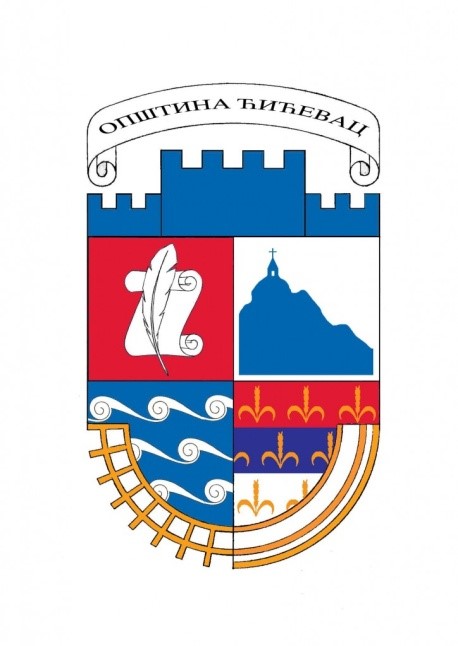 	ОПШТИНСКА УПРАВА ЋИЋЕВАЦ	Одсек за урбанизам, грађевинарство	и инспекцијске послове	Грађевинска инспекција	Бр. 354 - 25 / 22 - 03	14.10.2022.године	Ћ и ћ е в а ц 	Грађевински инспектор Општинске управе Ћићевац, решавајући по службеној дужности у управној ствари од јавног значаја, у предмету коришћења висећег пешачког моста преко реке Западна Mорава, на локацији Град Сталаћ - Маскаре, на основу чл.178. ст.1. тач.5. Закона о планирању и изградњи (''Сл. гласник РС'', бр.72/09, 132/14 и 83/18) и чл.136. Закона о општем управном поступку (''Сл. гласник РС'', бр.18/16), д о н о с иР Е Ш Е Њ ЕЗАБРАЊУЈЕ СЕ свим потенцијалним корисницима ПРЕЛАЗАК ПРЕКО висећег МОСТА на Западној Морави, код Град Сталаћа (Маскарски мост), ради личне безбедности истих, из разлога што је конструкција моста оштећена и небезбедна за његово коришћење.НАЛАЖЕ СЕ ЈП ''Путеви'' Ћићевац да што хитније, на десној обали реке, на улаз моста поставе одговарајућу запреку.О предстојећој активности, унапред биће обавештен власник земљишта на коме се налазе делови конструкције предметног моста.Жалба изјављена на ово решење не одлаже његово извршење.О б р а з л о ж е њ еВећ дуже време познато је и очигледно да висећи пешачки мост, преко Западне Mораве код Град Сталаћа, није безбедан за коришћење. Разлог је што дрвена конструкција која чини подлогу за кретање пешака, након више деценија постојања и експлоатације је иструнула, а на више места, талпе су отпале па су се у патосу моста појавили већи отвори. Коришћењем моста за прелазак, у таквом стању, потенцијални корисник угрожава свој живот, а могуће и туђ.Члан 178. ст.1. тач.5. Закона о планирању и изградњи одређује ''Ако грађевински инспектор у вршењу инспекцијског надзора утврди да се коришћењем објекта доводи у опасност живот и здравље људи, безбедност суседних објеката, безбедност околине или угрожава животна средина, наложиће извођење потребних радова, односно забраниће решењем коришћење објекта.''Имајући у виду напред наведено и чињеницу у смислу чл.184. да жалба изјављена на решење не одлаже његово извршење поступљено је као у диспозитиву решења.ПОУКА О ПРАВНОМ СРЕДСТВУ:  Против овог решења може се изјавити жалба, у року од 15 дана од дана његовог пријема, Министарству грађевинарства, саобраћаја и инфраструктуре Републике Србије – Рашки управни округ – Краљево, путем првостепеног органа.	Доставити:								Грађевински инспектор,1. Н.Н. - сајт општине   -										Драган Миленковић д.и.г.2. ЈП ''Путеви'' Ћићевац3. Архива